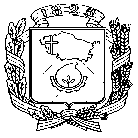 Уважаемая Валентина Владимировна!На Ваш запрос № 321 от 22.01.20210 года направляем Вам краткую характеристику сферы физической культуры, спорта, молодежной политики города Невинномысска и информацию о проведенной работе за 2020 год. Приложение: на 6 л. в 1 экз.Председателя комитета                                                                   Е.С. ЕвдоченкоВиктория Викторовна Рахманина9-59-66ПриложениеКраткая характеристика сферы молодежной политики, физической культуры, спорта города НевинномысскаМолодежная политика.В 2020 году проведено 31 городских молодежных мероприятий, в которых приняли участие 16849 человека.Все проводимые мероприятия, касающиеся реализации молодежной политики в городе Невинномысске, направлены на совершенствование системы воспитания, профессиональной подготовки молодежи с ориентацией на социально-значимые и перспективные профессии, обеспечение социальной поддержки молодежи, молодой семьи, талантливой молодежи, противодействие распространения наркотиков.Основными направлениями деятельности комитета МПФКС по реализации молодежной политики в городе являются:формирование системы поддержки инициативной и талантливой молодежи города; вовлечение молодежи в социальную практику и ее информирование о потенциальных возможностях саморазвития, обеспечение поддержки научной, творческой и предпринимательской активности молодежи;гражданское образование и патриотическое воспитание молодых граждан, содействие формированию правовых, культурных и нравственных ценностей в молодежной среде;создание в городе инфраструктуры по социально-досуговой работе с молодежью по месту жительства, информационное обеспечение молодежи. Основные из них:городской Бал студенчества, посвященный празднованию Дня студента;игра КВН на кубок главы города Невинномысска – количество участников 700 человек;проведение городского этапа Ставропольской краевой молодежной научно-познавательной игры «НАУКА 0+»;городской День мужества – встречи студенческой молодежи с ветеранами боевых действий;городской конкурс «Лидер-2020»;состоялось массовое катание «Ночь на льду»;патриотическая акция «Мы - граждане России!;городские мероприятия, посвященные Международному Дню борьбы с наркоманией и незаконному обороту наркотиков;утренняя физкультурно-оздоровительная зарядка «Зарядка для всех!»;мероприятия, посвященные 75-й годовщине Победы в Великой Отечественной войне 1941-1945гг. За отчётный период молодежь города приняла участие в 6 краевых мероприятиях:- в ГБУ культуры СК «Музейно-выставочный комплекс «Моя страна. Моя история» г. Ставрополь проводилось заседание Краевого Координационного Совета по вопросам перспективного развития студенческих педагогических отрядов; - торжественное собрание, посвященное Дню Российских студенческих отрядов;- семинар-совещание, посвященный 75-ой годовщине Победы в Великой Отечественной войне;-  торжественная церемония награждения стипендиатов Губернатора Ставропольского края) мероприятиях;-  3 смена форума «Машук-2020»;- IX Школа актива учащейся молодежи Ставропольского края «Достижения. На территории города Невинномысска ведут активную работу следующие общественные организации:- «Российское движение школьников»;- Невинномысская городская общественная организация «Союз молодежи Ставрополья»;- Военно-патриотическое общественное движение «Юнармия».В городе реализуется социально-общественный проект «Я - волонтер Невинномысска». В образовательных учреждениях города действуют                           22 волонтерских отрядов по различным направлениям добровольческой деятельности.Основные показателиВ течение всего периода велась активная работа по подготовке вожатых городского педагогического отряда «Штормовое предупреждение», занятия проводились дважды в неделю. Осуществляется плодотворная работа по информационному освещению молодежных и спортивных мероприятий в информационно-коммуникационной сети «Интернет» и городских СМИ. В социальной сети «В контакте» комитетом организована группа «Молодежь и спорт Невинномысска». Группа уже имеет 3309 подписчика, в группе было опубликовано 2409 статей. Также ведется активная работа в социальной сети «Инстаграм». Страница имеет 1034 подписчиков и 428 публикаций.Физическая культура и спорт.В период 2020 года  в городе реализовывалась муниципальная программа «Развитие физической культуры, спорта и молодежной политики в городе Невинномысске». В сфере физкультуры задействовано 248 работников. Основными направлениями деятельности по развитию физической культуры и массового спорта в городе являются:развитие материально-технической базы массового спорта;создание муниципальных учреждений спортивной направленности на территории города;совершенствование системы стимулирования спортсменов и их тренеров за высокие достижения в спорте, а так же работников в области физической культуры и спорта;организация и проведение физкультурно-оздоровительных и спортивных мероприятий;информационно-пропагандистская деятельность.Структура физкультурных организаций города включает в себя:18 – общеобразовательных учреждений, 32 – дошкольное образовательное учреждение, 5 – образовательных учреждения среднего профессионального образования, 3 – образовательных учреждения высшего профессионального образования, 3 – детско-юношеские спортивные школы, 1 - спортивная школа,1- спортивно-культурный комплекс. федерации по видам спорта;спортивные сооружения;55 спортивных клуба: «Олимп», «Знай наших», «Юниор», «Школьный Спортивный Клуб», «Рекорд ЛИК», «Гармония», «Чемпион», «Футбол», «Волейбол», «Русич», «Милениум», «Рекордам навстречу», «Максимум здоровья», «Движение», «Луч», «Марафон», «Дартс», «Ринг», «Аида», «Арсенал», «Школа единоборства», «Спорт-тайм», «Надежда», «Арена», «Клуб любителей животных», «Империал», «Вектор», «Фортуна», «Федерация дзюдо и самбо г. Невинномысска», «А-файт», «Киокусинкай», «Тайфун», «Любительская футбольная лига», «Академия здорового образа жизни Василия Скакуна», «Топ-файт».Перечень спортивных объектов Обеспеченность спортивными объектами составила:плоскостные сооружения-36,2 %;спортивные залы – 39,5 %;плавательные бассейны-4,1 %.По состоянию на 31 декабря 2020 г. систематически физической культурой и спортом занимаются 52359 жителя города (46,2 %), что больше                         2019 года на 955 человек.В 2020 году было проведено 57 спортивных и физкультурно-массовых мероприятий, в которых приняло участие 25749 человек, , в том числе:спартакиада среди лиц с ограниченными возможностями; традиционные соревнования среди мужчин «Смелые и ловкие», посвященные Дню защитника Отечества;традиционные соревнования среди женщин «Красота и грация», посвященные Международному женскому Дню «8-е марта»;соревнования школьной волейбольной лиги среди юношей и девушек.Проведены открытые первенства города и турниры по дзюдо, плаванию, боксу, батуту, баскетболу, волейболу, настольному теннису, тяжелой атлетике, кикбоксингу, легкоатлетические пробеги, соревнования по видам спорта, посвященные знаменательным датам и праздникам. В городе проведено 5  краевых спортивных мероприятий и 1 соревнование российского масштаба. Сравнительная таблицаСборные команды города и сильнейшие спортсмены в количестве 308 человек приняли участие в краевых, региональных, российских и международных соревнованиях. По итогам выступлений спортсменов города на краевых, российских и международных соревнованиях подготовлено спортсменов разрядников: КМС- 15 человек и первого разряда – 20 человек. Результаты выступления городских команд в краевых соревнованиях и спартакиадах в 2020 году:28 января 2020 года команда города в составе 17 человек под руководством тренера-преподавателя А.Ф.Кудаярова приняли участие в Краевом этапе Всероссийских соревнований юных хоккеистов «Золотая шайба» им. Тарасова в г.Буденновске. Команда города заняла третье место;С 24 по 28 февраля 2020 года команда в количестве 4 человек под  руководством тренера-преподавателя приняли участие во Всероссийских соревнованиях по прыжкам на батуте, АКД и ДМТ «Надежды России-1» в г. Ярославль. Кошкин В., Браткова Д. и Луткова К. стали финалистами соревнований «Надежды России-1»;с 16 по 19 марта 2020 года команда города Невинномысска в составе 4 человек под руководством тренера-преподавателя С.А. Соловых приняла участие в лично-командном первенстве России-2020 в подмосковном Раменском по прыжкам на батуте, акробатической дорожке и двойном мини-трампе. Луткова Ксения заняла 2 место в лично-командном первенстве России, 1 место в составе команды СК 13-16 лет. Кошев Мурат занял 3 место. Афонин Серафим занял 3 место в составе команды СК в возрасте 11-12 лет. Кошкин Валерий занял 1 место в составе команды СК в возрасте 13-16 лет;с 6 по 8 декабря 2020 года команда города Невинномысска в составе 11 человек  под руководством тренера-преподавателя Т.В. Бурдиной  приняла участие во всероссийских соревнованиях по художественной гимнастике «Каспийские зори» г. Астрахань.Физкультурно - спортивная работа проводилась на 17 крупных предприятиях города, имеющих коллективы физкультуры. Работа с инвалидами проводится комитетом по молодежной политике, физической культуре и спорту совместно с комитетом по труду и социальной поддержке населения города и государственным учреждением социального обслуживания «Невинномысский комплексный центр социального обслуживания населения». В МБУ «Спортивно - культурный комплекс «Олимп» в 2020 году начался набор в группы начальной подготовки первого года обучения с людьми с ограниченными возможностями здоровья на бесплатной основе по следующим видам спорта: 1.	Волейбол – 25 человек;2.	Гандбол - 20 человек;3.  Баскетбол – 14 человек.В  городе проводилась спартакиада среди инвалидов всех категорий по шахматам, шашкам, настольному теннису, плаванию, дартсу, легкой атлетике, армрестлингу и гиревому спорту, в которой приняли  участие более 35 человек. На территории города Невинномысска активно развивается любительский спорт, были проведены «Арнест» футбольная лига и Невинномысская волейбольная лига, Невинномысска лига настольного тенниса , участие в которых приняли более 2000 человек.В отчетном периоде на территории города  в рамках проекта развития территорий муниципальных образований Ставропольского  края, основанных на местных инициативах были проведены работы по обустройству комплексных спортивных площадок на территории МБУ СОШ № 2, по улице Социалистической в районе ЧОУ «Православная гимназия», по улице Урожайной в районе МБДУ «Детский сад № 4 «Пчелка», которые включают себя: воркаут, баскетбольно-волейбольные, мини-футбольные спортивные площадки.Также были проведены работы по обустройству спортивных площадок со спортивно-развивающим оборудованием, передаваемое                         ООО «Спортмастер» городу Невинномысску на безвозмездной основе, расположенных на территориях МБУ СОШ № 3, 5, 14 и ФГАОУ ВПО НТИ (филиал) СКФУ.В  рамках целевой программы «Развитие образования» Министерством образования Ставропольского края выделены денежные средства на капитальный ремонт МБУ ДО ДЮСШ «Рекорд». В целом следует отметить, что за последние годы выявлены положительные тенденции по организации и привлечению населения к активным занятиям физической культурой и спортом в городе.Ведется постоянная работа по массовому привлечению населения к систематическим занятиям физической культурой и спортом, формированию здорового образа жизни, показателем которых является рост процента охвата населения физкультурно-спортивными занятиями.Администрация города НевинномысскаСтавропольского краяКомитет по молодежной политике, физической культуре и спорту администрации города Невинномысскаул. Свердлова, д. 16, Невинномысск,Ставропольский  край,  357106т/факс (86554) 9-59-65, 9-59-66, 9-59-63e-mail: kdm-nev@yandex.ru Администрация города НевинномысскаСтавропольского краяКомитет по молодежной политике, физической культуре и спорту администрации города Невинномысскаул. Свердлова, д. 16, Невинномысск,Ставропольский  край,  357106т/факс (86554) 9-59-65, 9-59-66, 9-59-63e-mail: kdm-nev@yandex.ru Администрация города НевинномысскаСтавропольского краяКомитет по молодежной политике, физической культуре и спорту администрации города Невинномысскаул. Свердлова, д. 16, Невинномысск,Ставропольский  край,  357106т/факс (86554) 9-59-65, 9-59-66, 9-59-63e-mail: kdm-nev@yandex.ru Администрация города НевинномысскаСтавропольского краяКомитет по молодежной политике, физической культуре и спорту администрации города Невинномысскаул. Свердлова, д. 16, Невинномысск,Ставропольский  край,  357106т/факс (86554) 9-59-65, 9-59-66, 9-59-63e-mail: kdm-nev@yandex.ru Администрация города НевинномысскаСтавропольского краяКомитет по молодежной политике, физической культуре и спорту администрации города Невинномысскаул. Свердлова, д. 16, Невинномысск,Ставропольский  край,  357106т/факс (86554) 9-59-65, 9-59-66, 9-59-63e-mail: kdm-nev@yandex.ru Администрация города НевинномысскаСтавропольского краяКомитет по молодежной политике, физической культуре и спорту администрации города Невинномысскаул. Свердлова, д. 16, Невинномысск,Ставропольский  край,  357106т/факс (86554) 9-59-65, 9-59-66, 9-59-63e-mail: kdm-nev@yandex.ru 28.01.2021 г.28.01.2021 г.№на №на №отГодКоличество зарегистрированных волонтеров (человек)Охват молодежи(% от общего числа молодежи в городе)2017 400013 %2018415010 %2019464913,16%2020531617,6%№СооруженияКоличество спортивных сооруженийПлощадь плоскостных сооружений (м2)Площадь спортивных  залов (м2)Площадь зеркала воды плавательных  бассейнов (м2)Всего спортивных сооружений12345671.Стадионы21672.Плоскостные сооружения8482693,0167-из них футбольные поля630414,01673.Спортивные залы5016060,01674.Крытые спортивные объекты с искусственным льдом14125,01675.Манежи1800,01676.Плавательные бассейны:1363,01677.Сооружения для стрелковых видов спорта81678.Другие спортивные сооружения20167Количество проведенных спортивных мероприятий201820192020городских8812157краевых 4135российских111